Massage and Relaxation Tools

Ladies How to take a bath: Towel behind you on the tub, a bath towel over your shoulders in horseshoe covering our front, a small hand towel across your middle. Now make sure you have added 2 cups Epsom salt and enjoy for 30-40 min :)
Life is good.

Use Ice & Aspirin: Ice until it is cold, take ice off and replace again repeat for 35-45 minutes... and good old fashion Bayer Aspirin (unless you are allergic)

Full Stretch: 12 times a day
why? increase blood flow...

Epsom Salt: 2 cups per bath
why? magnesium improves muscle relaxation and recovery

Tennis Ball: 30 seconds will do
why? extend value of therapy and give you control of issues

Breathing: 8-8-8 Breath in for 8 count, hold for 8 count, and exhale for 8 count. Repeat 4 times. Great to do before bed outside and then in bed for a great night’s sleep.
Why? increase oxygen to tissues, great relaxation...

Listen to Your Body: You are in control
why? Your body is self-healing
Personal Growth ToolsTriple A’s: Awareness, Action, and Adjustwhy? To make changes correctlySecret Keys: Identity, Comparison, Gratitude, Servewhy? Increase confidence and peaceI Own It: Responsibility, Accountabilitywhy? Become empoweredHEALTH LINKS 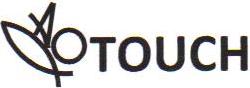 Weight Loss:

Water, Consciousness, 
Intent... Dr. Masaru Emoto 
http://www.youtube.com/watch?v=tAvzsjcBtx8&feature=fvw 

Is Glucose a Safer Alternative Sweetener? 
Sugar: The Bitter Truth
Robert Lustig, MD University of California San Francisco 
http://www.youtube.com/watch?v=dBnniua6-oM